Candidate for 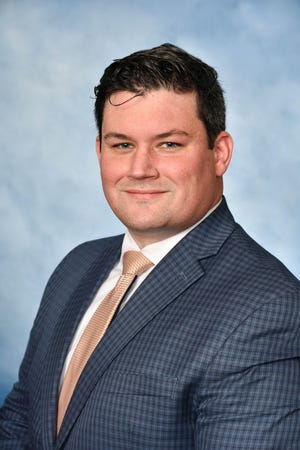 Pennsylvania State Representative Joseph Hogan (R)District 142		Campaign WebsiteBallotpedia		FacebookThe Candidate has the following negative public positions:None FoundThe Candidate made the following positive public positions:None FoundNotes:No public statements on open primaries have been found from the candidate.No public statements were found from the candidate on Ranked Choice Voting.It should be easy to vote and hard to cheat in our elections. When bureaucrats or the courts unilaterally make rules that conflict with the legislature, it sows distrust in the results and creates opportunities for opportunists to exploit it. Courier TimesCongressional Republicans have adopted a rule that places term limits on committee chairmen and ranking members. The General Assembly should adopt a similar measure. This will allow for new leadership opportunities for newer members while also providing a path for new ideas to be discussed and clear committee. Courier Times